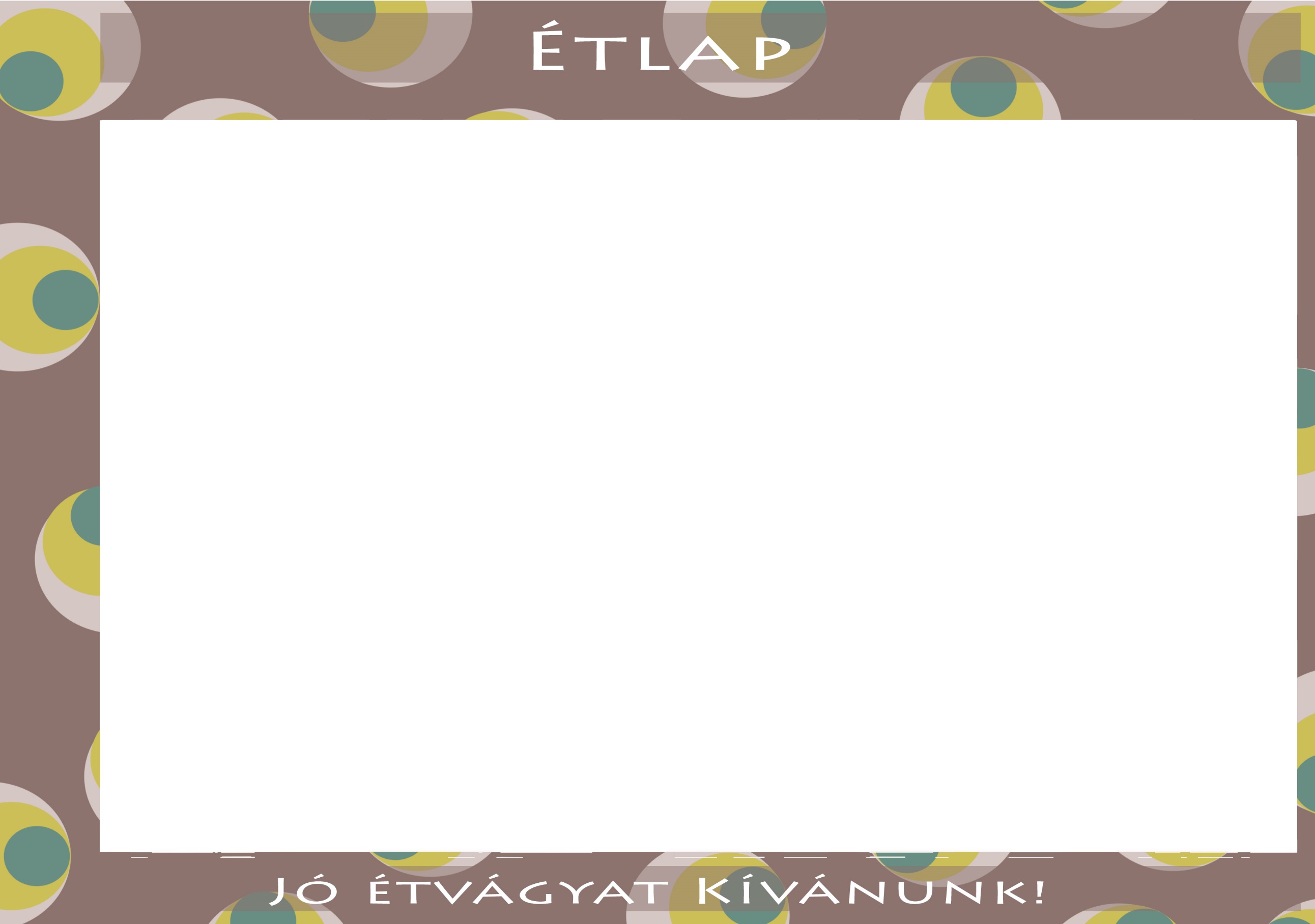 2021.SZEPTEMBER 13-17Az étlapváltoztatás jogát fenntartjuk! Iskolás /7-10 év/HétfőKeddSzerdaCsütörtökPéntekTízóraiTej Pudingos levélFelvágott GyümölcsteaKenyér (teljes kiőrlésű)KígyóuborkaMargarin Tejeskávé PizzaGyümölcsteaKenyér (teljes kiőrlésű)HalrudacskaTej KifliTízóraiAllergének: glutén, tejAllergének: glutén, tejAllergének: glutén, tejAllergének: gluténAllergének: glutén, tej, tojásokTízóraienergia 110 kcal	szénhidr.11,5 gfehérje 7,3 g	cukor 0 gzsír 3,8 g	só 0,3 gtelített zsír 0 genergia 188 kcal	szénhidr.38,6 gfehérje 5,2 g	cukor 9,1 gzsír 1,3 g	só 0,8 gtelített zsír 0,6 genergia 128 kcal	szénhidr.19,1 gfehérje 5,8 g	cukor 9,4 gzsír 3 g	só 0,3 gtelített zsír 0 genergia 362 kcal	szénhidr.38 gfehérje 27,1 g	cukor 9,1 gzsír 11,1 g	só 1 gtelített zsír 0 genergia 254 kcal	szénhidr.41 gfehérje 11,4 g	cukor 1,2 gzsír 5,2 g	só 0,8 gtelített zsír 0 gEbédFejes saláta iskolaAlföldi húslevesBurgonyás tésztaABC leves RizsMexikói csirketokánySült kolbászKenyér (teljes kiőrlésű)Borsóleves Kelkáposzta főzelékHúsleves Gyümölcsmártásfőtt húskenyérBrokkoli leves iskolásOlasz rakott tészta EbédAllergének: glutén, mustár, tej, tojások, zellerAllergének: glutén, mustár, tej, tojások, zellerAllergének: glutén, mustár, tej, tojások, zellerAllergének: glutén, mustár, tej, tojások, zellerAllergének: glutén, mustár, tej, tojások, zellerEbédenergia 732 kcal	szénhidr.97,9 gfehérje 25,1 g	cukor 9,3 gzsír 8,3 g	só 6,5 gtelített zsír 0 genergia 633 kcal	szénhidr.71,4 gfehérje 28,3 g	cukor 0,7 gzsír 6,7 g	só 5,7 gtelített zsír 0 genergia 909 kcal	szénhidr.82,6 gfehérje 28,3 g	cukor 0,1 gzsír 34,4 g	só 4,6 gtelített zsír 0 genergia 454 kcal	szénhidr.56,9 gfehérje 27,4 g	cukor 20 gzsír 12,9 g	só 2 gtelített zsír 0 genergia 734 kcal	szénhidr.83,3 gfehérje 39,5 g	cukor 0 gzsír 19,7 g	só 3,8 gtelített zsír 0 gUzsonnaKifli /teljes kiőrlésű/Lapka sajtParadicsom AlmaTúró rudiPaprika Kenyér (teljes kiőrlésű)VajkrémTojáskrém Póréhagyma iskolaRozskenyér Almás rétesUzsonnaAllergének: Allergének: diófélék, földimogyoróAllergének: glutén, tejAllergének: glutén, mustár, tej, tojásokAllergének: diófélék, glutén, tejUzsonnaenergia 164 kcal	szénhidr.23,3 gfehérje 6,5 g	cukor 0,2 gzsír 4,9 g	só 1,1 gtelített zsír 0 genergia 141 kcal	szénhidr.20,2 gfehérje 2,9 g	cukor 19,5 gzsír 5,3 g	só 0 gtelített zsír 0 genergia 225 kcal	szénhidr.34 gfehérje 5,6 g	cukor 0,7 gzsír 7,4 g	só 1 gtelített zsír 0 genergia 91 kcal	szénhidr.4,1 gfehérje 6,1 g	cukor 0 gzsír 5,3 g	só 1,4 gtelített zsír 0,3 genergia 122 kcal	szénhidr.20,1 gfehérje 2,2 g	cukor 5,8 gzsír 4 g	só 0,2 gtelített zsír 0 g